TEATR LALEK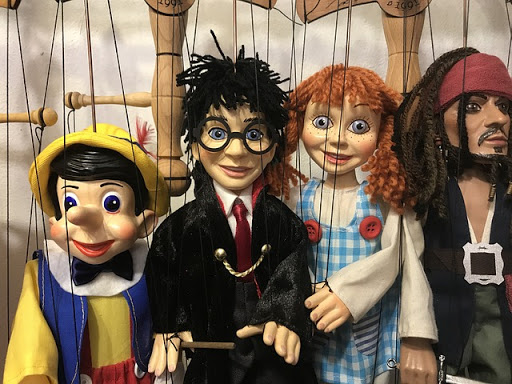 TEATR PACYNEK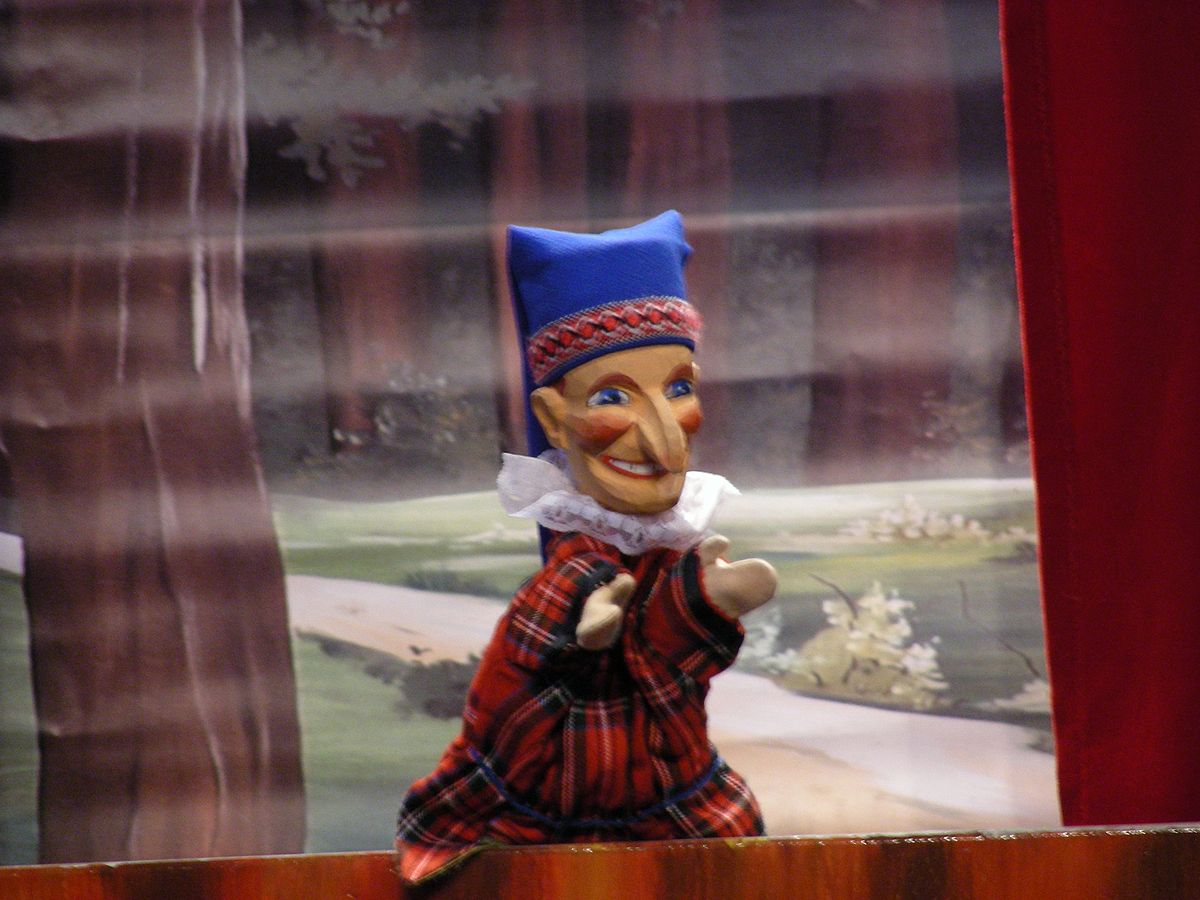 TEATR PALUSZKOWY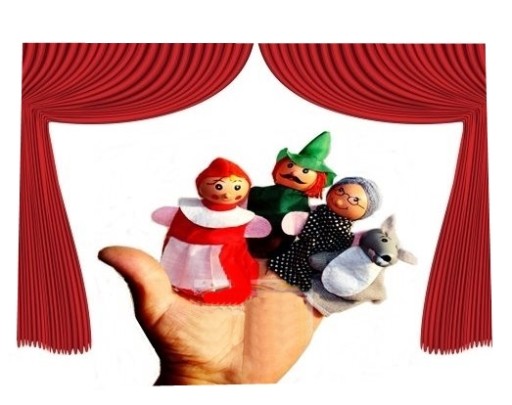 TEATR CIENI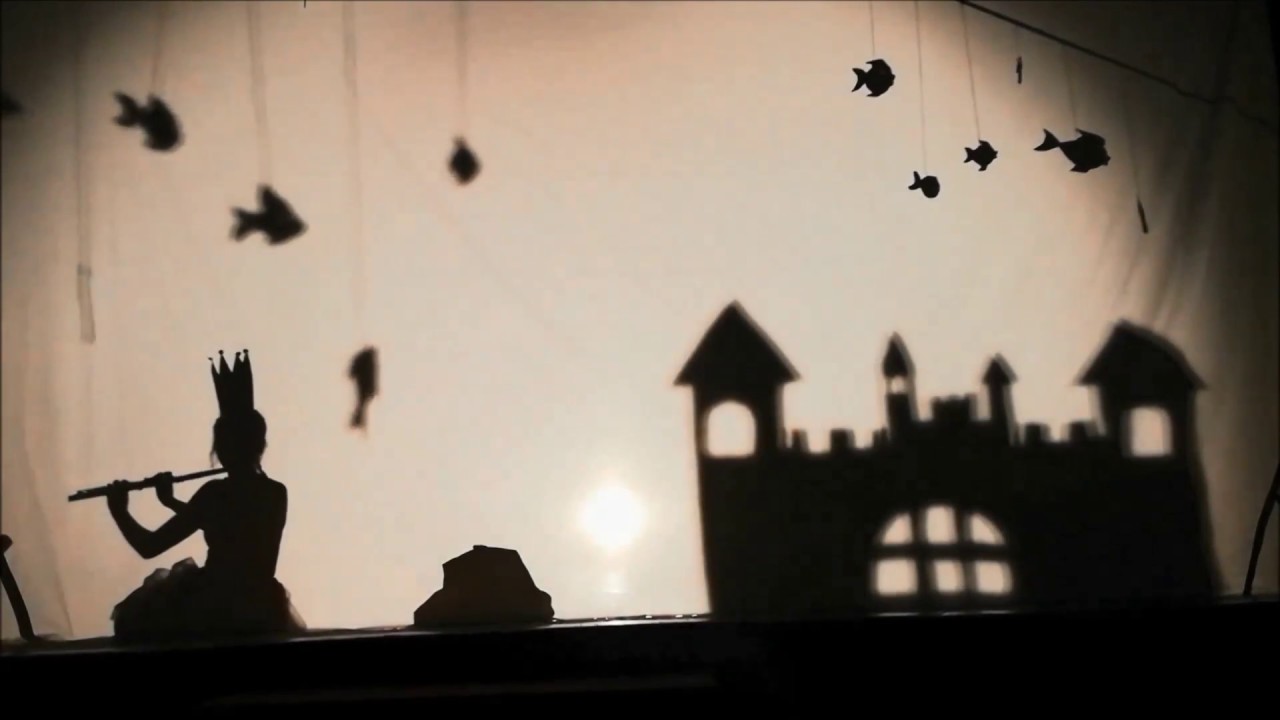 